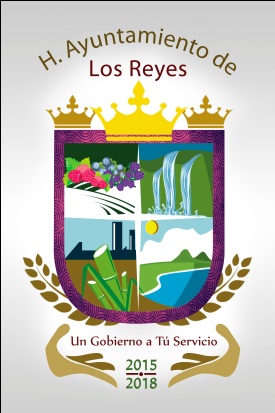 MUNICIPIO DE LOS REYES, MICHOACÁNFORMATO: FRACCIÓN XIX (PERMISOS)Periodo reportadoVínculo a la convocatoriaParticipantes Identificación precisa del contratoMontoNombre o razón social del ganador (proveedor o contratistaPlazo para su cumplimientoMecanismos de participación ciudadana Primer trimestre (enero, febrero y marzo) 2016 informeFecha de actualización de la informaciónÁrea productora de informaciónResponsable de acceso a la información pública05/04/2015OBRAS PÚBLICASC.P ALDA BERENICE ABARCA VIDALES Encargada de acceso a la información